Unit 1 Lesson 1: Getting to Know You1 Which One Doesn’t Belong?: Types of Data (Warm up)Student Task StatementWhich one doesn’t belong?Question A: How many potato chips are in this bag of chips?Question B: What is the typical number of chips in a bag of chips?Question C: What type of chips are these?Question D: What type of chips do students in this class prefer?2 Representing Data About You and Your ClassmatesStudent Task StatementYour teacher will assign you a set of 3 questions.Write another question of your own that will require data collected from the class to answer.For each of the 4 questions, write a survey question that will help you collect data from the class that can be analyzed to answer the questions.Ask the 4 survey questions to 15 classmates and record their responses to collect data.After collecting the data return to your group.What is the question of your own that will require data collected from the class to answer?What are the 4 survey questions you will ask your classmates?Summarize the data for each question in a sentence or two and share the results with your group.With your group, decide what the responses for question number 1 have in common. Then do the same for questions numbered 2 and 3.Does the question you wrote fit best with the questions from number 1, 2, or 3? Explain your reasoning.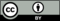 © CC BY 2019 by Illustrative Mathematics®responder’s namequestion 1 responsequestion 2 responsequestion 3 responsemy question response